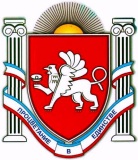 РЕСПУБЛИКА  КРЫМНИЖНЕГОРСКИЙ  РАЙОНАДМИНИСТРАЦИЯ  НОВОГРИГОРЬЕВСКОГО СЕЛЬСКОГО ПОСЕЛЕНИЯНИЖНЕГОРСКОГО РАЙОНА РЕСПУБЛИКИ КРЫМПОСТАНОВЛЕНИЕ «24 » января 2023 года                                                                         № 10с. Новогригорьевка    «Об утверждении перечня объектов, в отношении которыхпланируется заключение концессионных соглашенийна территории муниципального образованияНовогригорьевское сельское поселение Нижнегорского районаРеспублики Крым».          В соответствии с Федеральным законом от 06.10.2003г. №131-ФЗ «Об общих принципах организации местного самоуправления в Российской Федерации», Федеральным законом от 21 июля 2005 года №115 ФЗ «О концессионных соглашениях», руководствуясь Уставом муниципального образования Новогригорьевское сельское поселение Нижнегорского района Республики Крым,  Положением о порядке заключения концессионных соглашений в отношении объектов имущества Новогригорьевского сельского поселения Нижнегорского района Республики Крым, утверждённого Решением №1 42-й сессии 1-го созыва от 30.11.2018 года, в целях обеспечения эффективного использования имущества, находящегося в собственности муниципального образования Новогригорьевское сельское поселение, администрация Новогригорьевского сельского поселения,                                           П О С Т А Н О В Л Я Е Т:1.Утвердить перечень объектов, в отношении которых планируется заключение концессионных соглашений на территории муниципального образования Новогригорьевское сельское поселение Нижнегорского района Республики Крым  согласно приложению 1.2.Утвердить Условия концессионного соглашения согласно приложению 2.3.Перечень носит информационный характер. Отсутствие в Перечне какого-либо объекта не является препятствием для заключения концессионного соглашения с лицами, выступающими с инициативой заключения концессионного соглашения в соответствии с частью 4.1, статьи 37 Федерального закона от 01.01.2001 года «О концессионных соглашениях».4.Настоящее постановление разместить на официальном сайте администрации Новогригорьевского сельского поселения в сети «Интернет» http://novogrigor-adm91.ru/, а так же на информационном стенде Новогригорьевского сельского поселения по адресу: Республика Крым, Нижнегорский район, с. Новогригорьевка, ул. Мичурина, 59.5. Контроль за исполнением настоящего постановления оставляю за собой/Глава администрации 	Новогригорьевского сельского поселения                                         А.М. Данилин                                               		          	                                                Приложение 1 к постановлению администрацииНовогригорьевского сельского  поселения от  « 24»января 2023 г. №10.ПЕРЕЧЕНЬобъектов, в отношении которых планируется заключение концессионных соглашений                                                                                                                                                                                       Приложение 2 к постановлению администрацииНовогригорьевского сельского  поселения от  « 20» января 2023г. № 10.УСЛОВИЯ КОНЦЕССИОННОГО СОГЛАШЕНИЯ1. Концедентом является муниципальное образование Новогригорьевское сельское поселение Нижнегорского района Республики Крым2. Организатором конкурса является Администрация Новогригорьевского сельского поселения Нижнегорского района Республики Крым3. В соответствии с концессионным соглашением Концессионер обязуется за свой счёт реконструировать и (или) модернизировать объект концессионного соглашения, право собственности которого принадлежит Концеденту, а также осуществлять деятельность по водоснабжению потребителям с. Новогригорьевка, с. Владиславовка, с. Коренное Нижнегорского района Республики Крым.4. Концессионное соглашение заключается сроком на 30 (тридцать) лет. Концессионер, желающий продлить срок действия концессионного соглашения, не позднее, чем за один месяц до истечения срока действия концессионного соглашения обращается к Концеденту с письменным заявлением. По заявлению Концессионера Концедент вправе инициировать продление концессионного соглашения. Продление срока действия концессионного соглашения осуществляется по согласованию с антимонопольным органом в порядке, установленном постановлением Правительства Российской Федерации от 24.04.2014 № 368 «Об утверждении правил предоставления антимонопольным органом согласия на изменение условий концессионного соглашения». 5. Концедент обязуется передать Концессионеру, а Концессионер обязуется принять объекты, входящие в состав объекта концессионного соглашения, а также права владения и пользования указанными объектами, в течение 5 (пяти) календарных дней с даты подписания концессионного соглашения. 6. Объект концессионного соглашения предоставляется сроком на 30 (тридцать) лет. 7. Порядок предоставления концессионеру водопроводов, предназначенных для осуществления деятельности по водоснабжению:Концедент обязуется заключить с Концессионером концессионное соглашение, в отношении которого осуществлен государственный кадастровый учет, и который необходим для осуществления Концессионером деятельности по водоснабжению, не позднее чем через 60 (шестьдесят) рабочих дней со дня подписания концессионного соглашения. Если не осуществлен государственный кадастровый учет земельного участка, на котором располагается объект Соглашения и который необходим для осуществления Концессионером деятельности, предусмотренной концессионным Соглашением, Концессионер обращается с соответствующим заявлением в Администрацию Новогригорьевского се5льского поселения Нижнегорского района Республики Крым, на основании которого Концедент обеспечивает выполнение в отношении такого земельного участка кадастровых работ и осуществление его государственного кадастрового учета. Договор аренды земельного участка заключается в течение 60 (шестидесяти) рабочих дней с момента государственной регистрации.Договор аренды земельных участков заключается на срок действия концессионного соглашения. Договоры аренды земельных участков на срок не менее 1 (одного) года подлежит государственной регистрации в установленном законодательством Российской Федерации порядке и вступает в силу с момента такой регистрации.8. Основные мероприятия по концессионному соглашению и минимально допустимые плановые значения показателей деятельности концессионера, долгосрочные параметры регулирования отражены в приложениях  5, 6 к настоящему постановлению.9. Подготовительный этаппроведение технического обследования объектов в соответствии с приказом Минстроя России от 05.08.2014 № 437/пр; размещение на сайте torgi.gov.ru и на официальном сайте концедента сведений о порядке получения копии отчета о техническом обследовании имущества  (ч.20 ст.39)  - до включения в перечень регистрация имущества либо публикация перечня незарегистрированного имущества в Едином федеральном реестре юридически значимых сведений о фактах деятельности юридических лиц, индивидуальных предпринимателей и иных субъектов экономической деятельности ( ч.6 ст.39) - публикация не позднее чем за 3 месяца до планируемой даты заключения концессионного соглашения  10. Предварительная работа с потенциальным инвестором 10.1. представление по запросу потенциального инвестора документов и материалов:   в течение 30 календарных дней после поступления запроса, включает в себя:минимально допустимые плановые значения показателей деятельности концессионера и долгосрочные параметры регулирования деятельности концессионера  объем отпуска воды и (или) водоотведения в предшествующем году (п.4 ч.1 ст.46) цены на энергетические ресурсы в предшествующем году и прогноз цен на период действия концессионного соглашения (п.5 ч.1 ст.46) потери и удельное потребление энергетических ресурсов на единицу объема отпуска воды и (или) водоотведения в предшествующем году (п.6 ч.1 ст.46) величина неподконтрольных расходов, определяемая в соответствии с постановлением Правительства РФ от 13.05.2013 № 406 (п.7 ч.1 ст.46) метод регулирования тарифов, предусмотренный ч.2 ст.46 (п.8 ч.1 ст.46) предельный (максимальный) рост необходимой валовой выручки концессионера, предусмотренной постановлением Правительства РФ от 13.05.2013 № 406 (п.10 ч.1 ст.46) иные цены, величины, значения, параметры, использование которых для расчета тарифов предусмотрено постановлением Правительства РФ от 13.05.2013 № 406 (п.11 ч.1 ст.46) копия отчета о техническом обследовании объекта концессионного соглашения (п.12 ч.1 ст.46) копии годовой бухгалтерской (финансовой) отчетности за три последних отчетных периода организации, осуществлявшей эксплуатацию передаваемого объекта (п.13 ч.1 ст.46) копии предложений об установлении цен (тарифов), поданных за три последних отчетных периода организацией, осуществлявшей эксплуатацию передаваемого объекта (п.14 ч.1 ст.46) сведения о составе имущества (ч.2 ст.52)10.2.  обеспечение по запросу потенциального инвестора доступа для ознакомления со схемой водоснабжения и водоотведения( ч.2 ст.46) -  в течение 30 календарных дней после поступления запроса 11. Рассмотрение предложения о заключении концессионного соглашения 11.1. проверка условий для заключения КС без проведения конкурса, соответствие предложения о заключении концессионного соглашения форме, установленной постановлением Правительства РФ от 31.03.2015 № 300, соответствие потенциального инвестора установленным требованиям (ч.1 ст.37, п.4.3 ст.37 ч.4.1 ст.37)11.2.  проверка наличия оснований для отказа, предусмотренных ч.4.6 ст.37 11.3. направление предложения о заключении концессионного соглашения в комитет по ценовой и тарифной политике субъекта РФ для согласования содержащихся в предложении долгосрочных параметров регулирования деятельности концессионера и метода регулирования тарифов (ч.3 ст.52) -  в течение 7 рабочих дней со дня поступления предложения согласование предложения с органами государственной власти субъекта РФ, в том числе согласование прав и обязанностей субъекта РФ, участвующего в концессионном соглашении в качестве самостоятельной стороны11.4.  принятие решения: (ч.4.4 ст.37) -  в течение 30 календарных дней со дня поступления предложения о заключении концессионного соглашения: а) о возможности заключения концессионного соглашения на представленных в предложении о заключении концессионного соглашения условиях (п.1 ч.4.4 ст.37) б) о возможности заключения концессионного соглашения на иных условиях (п.2 ч.4.4 ст.37) в) о невозможности заключения концессионного соглашения с указанием основания отказа (п.3 ч.4.4 ст.37 ч.4.6 ст.37) 4а.  В случае принятия решения о возможности заключения концессионного соглашения на условиях, предложенных потенциальным инвестором:4а.1. размещение предложения о заключении концессионного соглашения в целях принятия заявок о готовности к участию в конкурсе на заключение концессионного соглашения на условиях, определенных в предложении о заключении концессионного соглашения от иных лиц на сайте torgi.gov.ru  (ч.4.7 ст.37) -  в 10-дневный срок со дня принятия решения 4а.2. в случае поступления заявок о готовности к участию в конкурсе на заключение концессионного соглашения от иных лиц, отвечающих установленным требованиям:  (ч.4.9 ст.37) - в 45-дневный срок со дня размещения информации на сайте: размещение данной информации на сайте torgi.gov.ru заключение концессионного соглашения на конкурсной основе 4а.3. в случае отсутствия заявок о готовности к участию в конкурсе на заключение концессионного соглашения от иных лиц заключение концессионного соглашения с учетом следующих особенностей: (ч.4.10 ст.37) -  в 45-дневный срок со дня размещения информации на сайте: проверка источника финансирования потенциального инвестора (п.3 ст.4.10 ст.37) решение о заключении концессионного соглашения принимается в соответствии со ст.22  (п.1 ч.4.10 ст.37) -  в течение 30 календарных дней после истечения 45-дневного срока направление проекта концессионного соглашения концессионеру (п.2 ч.4.10 ст.37) - в течение 5 рабочих дней после принятия решения о заключении концессионного соглашения установление сроков для подписания концессионного соглашения, который не может превышать 1 месяц  (п.2 ч.4.10 ст.37) 4б. В случае принятия решения о возможности заключения концессионного соглашения на иных условиях 4б.1. доведение решения о возможности заключения концессионного соглашения на иных условиях до сведения потенциального инвестора в письменной форме  (ч.4.8 ст.37) 4б.2. проведение переговоров в форме совместных совещаний с потенциальным инвестором в целях обсуждения условий концессионного соглашения и их согласования по результатам переговоров в порядке, определенном в решении о возможности заключения концессионного соглашения на иных условиях (ч.4.8 ст.37) – сроки не установлены4б.3.  рассмотрение проекта концессионного соглашения с внесенными изменениями, представленного потенциальным инвестором по результатам переговоров  (ч.4.8 ст.37) -  в течение 3 дней со дня их получения 4б.4. в случае согласования изменений, размещение предложения о заключении концессионного соглашения в целях принятия заявок о готовности к участию в конкурсе на заключение концессионного соглашения на условиях, определенных в предложении о заключении концессионного соглашения от иных лиц на сайте torgi.gov.ru  (ч.4.8 ст.37) -  в 10-дневный срок со дня принятия предложения 4б.5. в случае поступления заявок о готовности к участию в конкурсе на заключение концессионного соглашения от иных лиц, отвечающих установленным требованиям:  (ч.4.9 ст.37) -  в 45-дневный срок со дня размещения информации на сайте размещение данной информации на сайте torgi.gov.ru заключение концессионного соглашения на конкурсной основе 4б.6. в случае отсутствия заявок о готовности к участию в конкурсе на заключение концессионного соглашения от иных лиц заключение концессионного соглашения с учетом следующих особенностей:  (ч.4.10 ст.37) -  в 45-дневный срок со дня размещения информации на сайте: проверка источника финансирования потенциального инвестора  (п.3 ст.4.10 ст.37) решение о заключении концессионного соглашения принимается в соответствии со ст.22  (п.1 ч.4.10 ст.37) -  в течение 30 календарных дней после истечения 45-дневного срока направление проекта концессионного соглашения концессионеру  (п.2 ч.4.10 ст.37) -  в течение 5 рабочих дней после принятия решения о заключении концессионного соглашения установление сроков для подписания концессионного соглашения, который не может превышать 1 месяц  (п.2 ч.4.10 ст.37)№п/п Наименование объектаМесто расположения объектаСфера использования объектаОсновные технико-экономические характеристики объектаПланируемый срок действия концессионного соглашенияТип планируемых работ в рамках концессионногосоглашенияПредварительная стоимость строительства/ реконструкции объектаОтветственный исполнитель (Ф.И.О., должность, тел., e-mail)1234567891Водопроводс. с.Новогригорьевка Нижнегорский район Республика КрымВодоснабжениеКадастровый номер 90:08:000000:4443 30.12.2019г. Протяженность   16100  м., год ввода в эксплуатацию 2016 годБудет определено после разработки экономической моделиРеконструкцияБудет определено после разработки экономической моделиДанилин Александр Михайлович- председатель Новогригорьевского сельского совета-глава администрации Новогригорьевского сельского поселения, тел(79787535646)novog_sovet@mail.ru2Водопроводс. Владиславовка Нижнегорский район Республика КрымВодоснабжениеКадастровый номер 90:08:000000:4707 16.12.2020г. Протяженность   10964  м., год ввода в эксплуатацию 2011 годБудет определено после разработки экономической моделиРеконструкцияБудет определено после разработки экономической моделиДанилин Александр Михайлович- председатель Новогригорьевского сельского совета-глава администрации Новогригорьевского сельского поселения, тел(79787535646)novog_sovet@mail.ru3Водопроводс. Коренное Нижнегорский район, Республика КрымВодоснабжение Кадастровый номер 90:08:000000:4726 20.04.2021г. Протяженность 7771 м., год ввода в эксплуатацию 1977 годБудет определено после разработки экономической моделиРеконструкцияБудет определено после разработки экономической моделиДанилин Александр Михайлович- председатель Новогригорьевского сельского совета-глава администрации Новогригорьевского сельского поселения, тел(79787535646)novog_sovet@mail.ru4Скважина с. НовогригорьевкаВодоснабжение Нет права собственности (в стадии оформления)Будет определено после разработки экономической моделиРеконструкцияБудет определено после разработки экономической моделиДанилин Александр Михайлович- председатель Новогригорьевского сельского совета-глава администрации Новогригорьевского сельского поселения, тел(79787535646)novog_sovet@mail.ru5Скважина с. ВладиславовкаВодоснабжение Нет права собственности (в стадии оформления)Будет определено после разработки экономической моделиРеконструкцияБудет определено после разработки экономической моделиДанилин Александр Михайлович- председатель Новогригорьевского сельского совета-глава администрации Новогригорьевского сельского поселения, тел(79787535646)novog_sovet@mail.ru6Скважина с. КоренноеВодоснабжение Нет права собственности (в стадии оформления)Будет определено после разработки экономической моделиРеконструкцияБудет определено после разработки экономической моделиДанилин Александр Михайлович- председатель Новогригорьевского сельского совета-глава администрации Новогригорьевского сельского поселения, тел(79787535646)novog_sovet@mail.ru